15 - 17  июня  2021 года,стадион «Олимпийский» АУ «ЦСП им. Игнатьева» Минспорта Чувашии (ул. Чапаева, д. 17).День приезда 15 июня  ., день отъезда 17  июня  . Соревнования проводятся в соответствии с:Положением о межрегиональных и всероссийских официальных спортивных соревнованиях по легкой атлетике на 2021 год номер-код вида спорта: 0020001611Я;Регламентами проведения всероссийских соревнований по легкой атлетике на 2021 год;Правилам вида спорта «Легкая атлетика», утвержденными приказом Министерства спорта Российской Федерации № 839 от 16.10.2019 г. (далее- Правила);Правилами World Athletics (Международной ассоциации легкоатлетических федераций);Приказом Министерства спорта Российской Федерации от 08.07.2020 г. №497 «О проведении спортивных мероприятий на территории Российской Федерации»;Регламентом по организации и проведению официальных физкультурных и спортивных мероприятий на территории Российской Федерации в условиях сохранения рисков распространения COVID-19;Настоящим регламентом соревнований.ВОЗРАСТ УЧАСТНИКОВ,  ЛИЧНЫЙ ЗАЧЕТ, УСЛОВИЯ ДОПУСКАСоревнования личные, участвуют спортсмены команд  субъектов РФ, в  одной  возрастной  группе:В  соревнованиях  имеют право принимать участие спортсмены других возрастных категорий при наличии необходимой спортивной квалификации. К соревнованию допускаются спортсмены, имеющие разряд не ниже 2-го спортивного разряда.ГЛАВНАЯ СУДЕЙСКАЯ КОЛЛЕГИЯ СОРЕВНОВАНИЙРАБОТА МАНДАТНОЙ КОМИССИИ:К участию в соревнованиях допускаются спортсмены, заявленные командами регионов, прошедшие медицинский осмотр и получившие разрешение врача. Заявки на соревнование принимаются только через единую информационно систему Всероссийской федерации легкой атлетики https://lsport.net.Срок подачи заявок на соревнования до 13 июня  2021 года 18.00 по Московскому времени.Комиссия по допуску участников и для подтверждения присланных заранее заявок и предоставления необходимых документов по заявке работает 15  июня  с 11.00 до 16.00 часов в стадионе «Олимпийский» АУ «ЦСП им. Игнатьева» Минспорта Чувашии (ул. Чапаева, д. 17). Все спортсмены, тренеры и представители, включенные в заявку команд, обязаны до начала соревнований пройти образовательные антидопинговые онлайн курсы на официальном сайте РУСАДА (http://www.rusada.ru/education/online-training/) и получить сертификат. Официальный представитель спортсмена или команды обязан, по требованию комиссии по допуску участников, представить сертификаты о прохождении антидопингового курса спортсменами и тренерами. СПОРТСМЕНЫ, ТРЕНЕРЫ, ПРЕДСТАВИТЕЛИ ОБЯЗАНЫ ПРЕДОСТАВИТЬ В СЕКРЕТАРИАТ СПРАВКУ С ОТРИЦАТЕЛЬНЫМ РЕЗУЛЬТАТОМ ПЦР-ТЕСТА НА COVID-19, С ДАТОЙ ЗАБОРА БИОМАТЕРИАЛА НЕ ПОЗДНЕЕ 72 ЧАСОВ ОТ МОМЕНТА ЯВКИ НА МАНДАТНУЮ КОМИССИЮ. Так же в целях обеспечения безопасных условий проведения спортивных соревнований, каждый участник соревнования любого статуса, перенесший коронавирусную инфекцию (COVID-19), обязан предоставить документ (медицинская справка, выписка из истории болезни) о перенесенном заболевании в комиссию по допуску участников.До 31 января 2021 года принимается сертификат РУСАДА, выданный в 2020 году.Также обязательным условием допуска является наличие:- копию сертификата о прохождении антидопингового курса на каждого спортсмена;- копию сертификата о прохождении антидопингового курса на тренера(ов) каждого заявленного  спортсмена по требованию;- договор  о страховании на каждого участника (ОРИГИНАЛ);- медицинская заявка (ОРИГИНАЛ);- полис обязательного медицинского страхования;- классификационная зачетная книжка спортсмена;- паспорт (по требованию);Спортсменам команд субъектов РФ рекомендуется выступать в единой спортивной форме.Территориальная принадлежность спортсменов определяется в соответствии с информационной системой и решением Комиссии по переходам.ПРЕДСТАРТОВАЯ ПОДГОТОВКА УЧАСТНИКОВОфициальная тренировка на соревновательной арене 15.06.2021 г. с 10.00 до 17.00.Предсоревновательная разминка проводится на разминочном поле.СБОР И РЕГИСТРАЦИЯ УЧАСТНИКОВСбор и регистрация участников будет проводится  в зоне регистрации (Call Room). Call Room будет расположен  на разминочном поле. При прохождении регистрации участник обязан продемонстрировать судье закрепленный соответствующим образом нагрудный номер.Выход участников от места регистрации к местам соревнований  в технических видах осуществляется под руководством старшего судьи/рефери  по виду, в беговых видах – под руководством помощника стартера. Уход участников с места соревнований без разрешения рефери запрещается.Регистрация участников начинается за 40 минут и заканчивается за 20 минут до начала вида. Участники, не явившиеся на регистрацию, к соревнованиям не допускаются.Участникам предоставляются пробные попытки согласно Правилам соревнований.ТЕХНИЧЕСКИЕ УСЛОВИЯ ПРОВЕДЕНИЯ СОРЕВНОВАНИЙВ беге на 100 м соревнования проводятся в 2 круга, выход в финал по времени. В случае равенства результатов в беговых видах при выходе в следующий круг, равенство разрешается следующим способом:Проверка результатов с точностью до 1/1000;Если после применения пункта 1 равенство сохраняется, то проводится жеребьевка.  В беге на , ,  проводятся сразу финальные забеги. В прыжках  проводятся  финальные соревнования.В случае равенства результатов при определении победителя в вертикальных прыжках проводится перепрыжка.ПОРЯДОК ПОДЬЕМА ВЫСОТпрыжок в высоту (финальные соревнования)Мужчины: 175-180-185-190-195-200-205-210-215-219-222-224, далее по 2 см;Женщины: 150-155-160-165-170- 175-179-182, далее по 2 см;ПРОТЕСТЫ И АПЕЛЛЯЦИИВсе протесты и апелляции подаются в соответствии с Правилами – Правило 8(146).                                              Устный протест делается представителем/ спортсменом сразу после объявления результата вызвавшего протест. Письменная апелляция подается не позднее чем через 30 мин после официального объявления результата по данному виду.При подаче протеста в апелляционное жюри соревнований вносится рублевый депозит в сумме 3000 рублей. В случае удовлетворения протеста - взнос возвращается. При отклонении протеста взнос зачисляется на счет оргкомитета соревнований.Протесты и апелляции, касающиеся права спортсменов участвовать в соревнованиях или его принадлежность к той или иной команде, подаются в аналогичном порядке в апелляционное жюри.НАГРАЖДЕНИЕПобедитель и призеры соревнований в беговых видах обязаны самостоятельно явиться в наградной отдел, расположенный  в  помещении  стадиона  перед первым виражом после окончания вида программы. Участники технических видов занявшие 1, 2, 3 место под руководством секретаря вида, с заполненным информационным листом по награждению должны явиться в наградной отдел.Призеры в каждом виде программы должны явиться в наградной отдел с документами (паспорт).Участники, не явившиеся на награждение, лишаются завоеванных наград, показанные результаты аннулируются.САНКЦИИ К СПОРТСМЕНАМ, НЕ ЯВИВШИМСЯ НА СОРЕВНОВАНИЯЛюбой спортсмен, который не стартовал в беговом или техническим виде, не допускается к участию в последующих видах, и считается, что он прекратил участие в соревнованиях. Если спортсмен вышел в следующий круг после предварительного круга соревнований, но затем не соревновался в данном виде программы, он будет отстранен от участия в дальнейших видах соревнований.МЕДИЦИНСКОЕ ОБСЛУЖИВАНИЕВрачи соревнований во время соревнований располагается на спортивной арене в районе финиша.СОВЕЩАНИЕ ГСК С ПРЕДСТАВИТЕЛЯМИ КОМАНДТехническое совещание ГСК с официальными представителями команд состоится 15  июня  2021г.  в 17.00 в конференц-зале стадиона «Олимпийский».ГЛАВНАЯ СУДЕЙСКАЯ КОЛЛЕГИ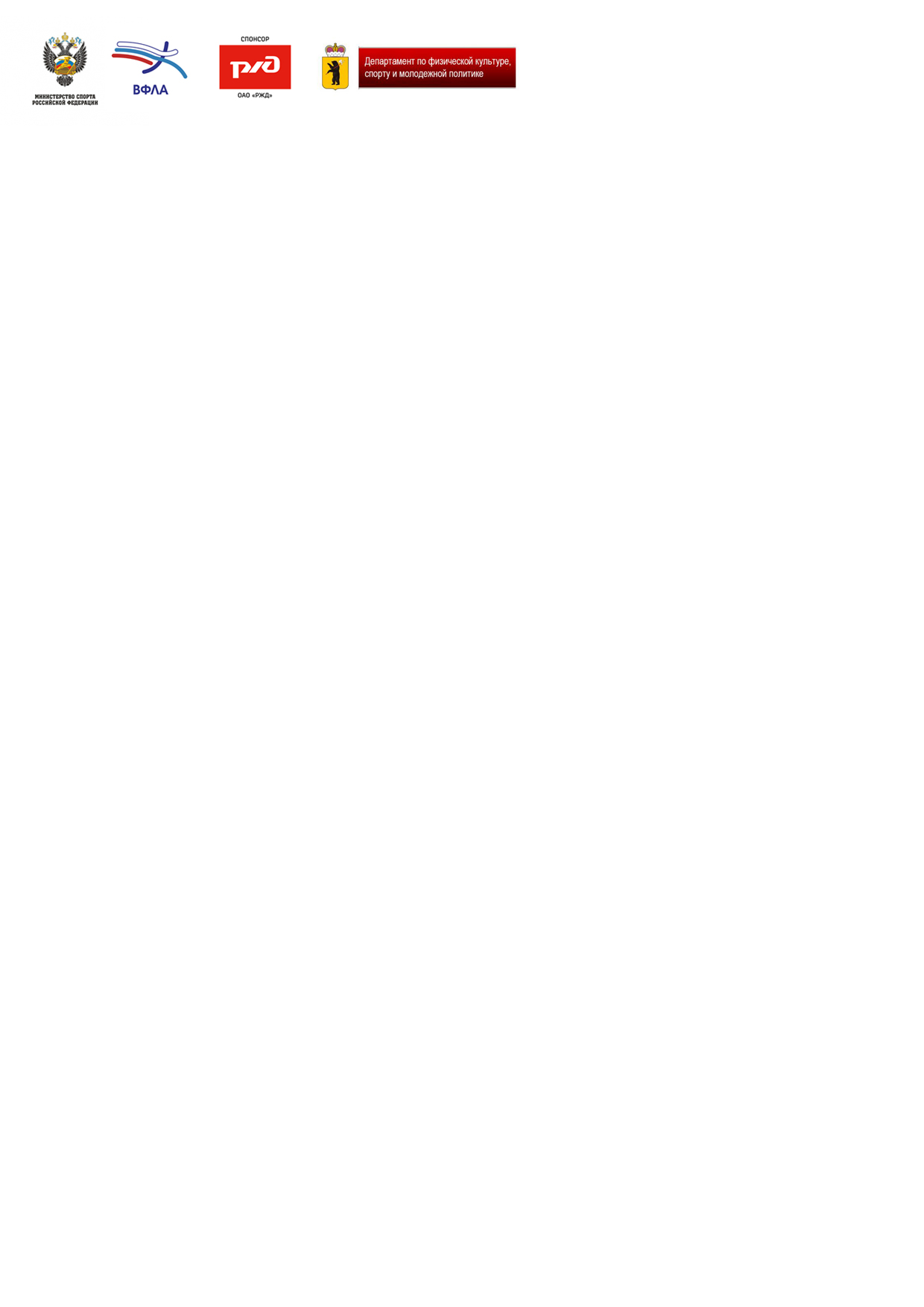 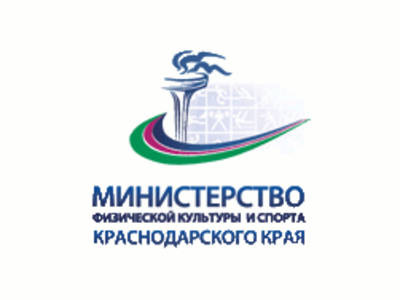 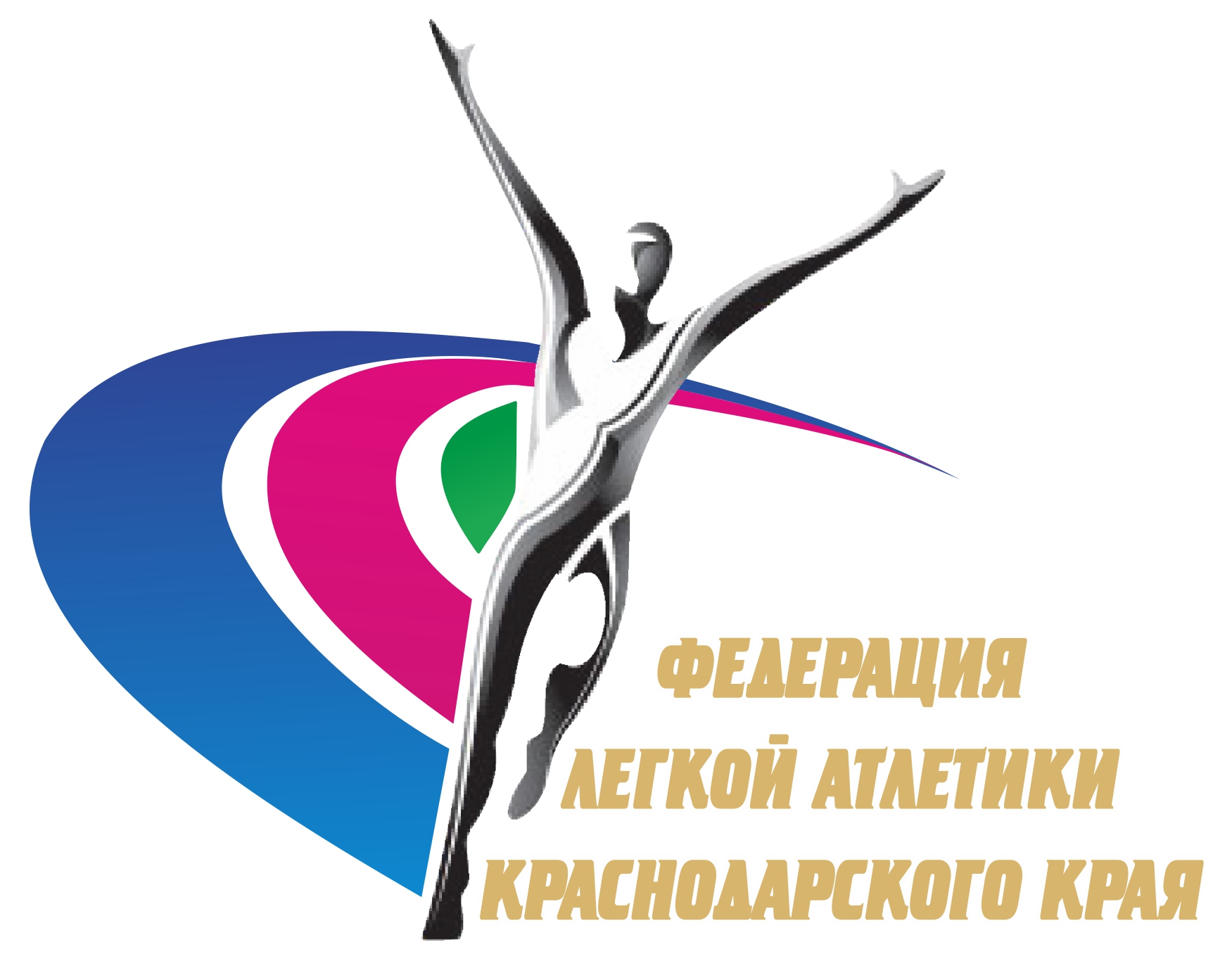 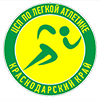 ТЕХНИЧЕСКИЙ РЕГЛАМЕНТ ВСЕРОССИЙСКИХ СОРЕВНОВАНИЙ                      «МЕМОРИАЛ А.В.  ИГНАТЬЕВА»В соревнованиях  принимают участие:мужчины, женщины.  Технический делегат ВФЛААнтонов Владислав Егорович, ССВК, г. НовочебоксарскГлавный судьяМоисеев  Владимир  Валерианович, ССВК, с. КрасноармейскоеГлавный секретарьКарасева  Светлана  Геннадьевна, ССВК, г. Чебоксары